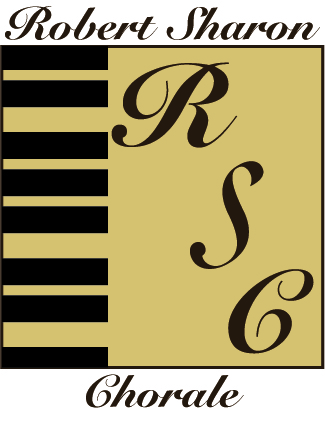 Artistic Director	  Dr. Robert Sharon		 Company Manager   Julie R. Bourgeois  Board of Directors President  Kim Genovese  Vice-President   Paula Sackett Secretary   Connie Shearer Treasurer   Sheila Novins   Members-at-Large
  Rusty Butler  Jane Gray Ford  Rick Genovese  Suellen Northrop  Laurie Solomon  Kevin Wang